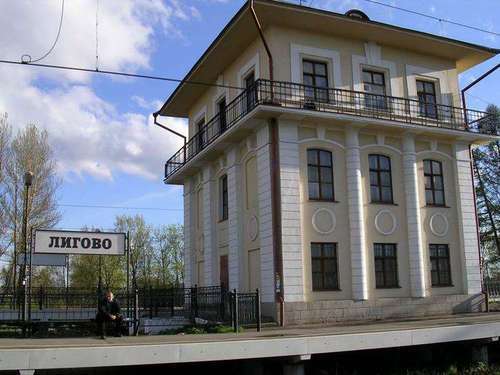 БЮДЖЕТ   ДЛЯ  ГРАЖДАНОГЛАВЛЕНИЕВводная частьОсновные понятияАдминистративно-территориальное деление Санкт-Петербурга, границы муниципального образования УРИЦК Основные показатели социально - экономического развитияОсновные задачи и приоритетные направления бюджетной политикиОсновные характеристики бюджетаСведения о межбюджетных отношенияхУровень долговой нагрузкиИнформация о позиции МО в рейтингах открытости бюджетных данных1.Вводная часть               «Бюджет для граждан» расскажет гражданам о территории Муниципального округа «УРИЦК», основных показателях социально-экономического развития, задачах и направлениях бюджетной политики, как определяется объем средств и приоритетные направления расходов.                «Бюджет для граждан» направлен на реализацию принципа понятности власти.               Граждане — и как налогоплательщики, и как потребители общественных благ — должны быть уверены в том, что передаваемые ими в распоряжение государства средства используются прозрачно и эффективно, приносят конкретные результаты как для общества в целом, так и для каждой семьи, для каждого человека.               Наименование Муниципального образования:Официальное наименование внутригородского Муниципального образования Санкт-Петербурга – Муниципальный округ УРИЦК; сокращенное – МО УРИЦК.               В органы местного самоуправления входят:Муниципальный Совет (представительный орган Муниципального образования);Местная администрация (исполнительно-распорядительный округ муниципального образования).Контактная информация внутригородского муниципального образования Санкт-Петербурга:1) Муниципальный Совет МО УРИЦК:Адрес: 198205, Россия, Санкт-Петербурга, ул. Партизана Германа, д.22Тел./факс (812) 735-86-51; e-mail: mourizk@mail.ruМестная администрация МО УРИЦК:Адрес: 198205, Россия, Санкт-Петербурга, ул. Партизана Германа, д.22Тел./факс (812) 735-11-33;  e-mail: urizk@mail.ru ; официальный сайт: www.urizk.spb.ru2.Основные понятияБюджет –  план доходов и расходов на определенный период.В настоящее время в России трехуровневая бюджетная система:Доходы бюджета - безвозмездные и безвозвратные поступления денежных средств в бюджет.Субвенции  -   (от лат. «Subvenire» – приходить на помощь) предоставляются на финансирование «переданных» другим публично-правовым образованиям полномочий.  Расходы бюджета – денежные средства, направляемые на финансовое обеспечение задач и функций государства и местного самоуправления.Основные характеристики бюджета:НА ЧЕМ ОСНОВЫВАЕТСЯ БЮДЖЕТ МУНИЦИПАЛЬНОГО ОБРАЗОВАНИЯВедомственные целевые программы – утвержденный Местной администрацией комплекс мероприятий по реализации вопросов местного значения (полномочий) для достижения общественно значимой цели за счет средств бюджета, описываемой измеряемыми количественными показателями.Муниципальные программы – утвержденные Местной администрацией документы, описывающий комплекс мероприятий в соответствующем финансовом году, направленных на улучшение качества жизни населения округа и решение определенного вопроса местного значения.Основная  идея  программно-целевого  бюджетирования  состоит   в увязке бюджетных расходов с получением значимых для общества результатов.Бюджетная классификация Российской Федерации - это законодательно устанавливаемая по однородным признакам группировка доходов и расходов бюджета, а также источников покрытия его дефицита, используемая для составления и исполнения бюджетов, обеспечивающая сопоставимость показателей бюджетов всех уровней. Эти данные дают представление о социально-экономическом, ведомственном и территориальном разрезе формирования доходов и направлении средств, их составе и структуре. Бюджетная классификация обязательна для всех учреждений и организаций и строится в соответствии с требованиями, определенными бюджетным законодательством РФ.3. Административно-территориальное деление Санкт-Петербурга, границы муниципального образования УРИЦК            Санкт-Петербург разделен на 18 административно-территориальных единиц – районов города, в границах которых расположены 111 внутригородских муниципальных образований. Муниципальный округ УРИЦК находится в Красносельском районе Санкт-Петербурга.Границы муниципального образования МО УРИЦК.           От пересечения пр. Маршала Жукова с Петергофским шоссе по оси пр. Маршала Жукова и Лиговскому путепроводу до пересечения с южной стороной полосы отвода Балтийского направления железной дороги, далее на запад по южной стороне полосы отвода Балтийского направления железной дороги до реки Ивановки до Петергофского шоссе, далее на восток по оси Петергофского шоссе до пересечения с проспектом Маршала Жукова.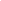 Улицы и дома, входящие в МО УРИЦК:Ул.Партизана Германа д.д.3 – 47; д.д.2 – 38Ул.Добровольцев д.д.4 - 62 к.3Ул.Чекистов д.д.18 - 22Ул.Авангардная д.д.2 - 26; д.д.3 - 53Пр.Народного Ополчения д.д.203 – 221Пр.Ветеранов д.д.115 – 121; д.д.118 – 142Ул.Отважных д.д.1 – 7; д.д.4 – 12Общая площадь территории – 4814 тыс. кв. м. 
Транспортные магистрали: 2 проспекта, 5 улиц, 1 переулок:проспект Ветерановпроспект Народного Ополченияулица Партизана Германаулица Добровольцевулица Авангарднаяулица Отважныхулица ЧекистовАндреевский пер.4.Основные показатели социально-экономического развития          Основные направления деятельности органов местного самоуправления муниципального образования УРИЦК разработаны с учетом мониторинга итогов социально-экономического развития за предшествующий период, действующих и планируемых нормативно-правовых актов бюджетного законодательства и законодательства о налогах и сборах.	Основными задачами в области социально-экономической развития внутригородского Муниципального образования Санкт-Петербурга Муниципального округа УРИЦК является определение основных направлений деятельности органов местного самоуправления, способствующих повышению экономической активности, созданию нормальных условий жизни населения, а также решению вопросов местного значения по таким направлениям, как благоустройство, защита населения и территорий от чрезвычайных ситуаций природного и техногенного характера, участие в организации трудоустройства несовершеннолетних граждан, организация и проведение местных и городских праздничных, досуговых и иных зрелищных мероприятий, обеспечение условий для развития на территории муниципального образования физической культуры и массового спорта, проведение официальных физкультурно-оздоровительных  и спортивных  мероприятий, учреждение печатного средства массовой и прочих, в соответствии с Перечнем, утвержденным Законом Санкт-Петербурга № 420-79 от 23.09.2009 г. «Об организации местного самоуправления в Санкт-Петербурге». Кроме того, предусмотрено исполнение государственных полномочий: по организации и осуществлению деятельности по опеке и попечительству (Закон Санкт-Петербурга  от 31.10.2007г. № 536-109) , выплате денежных средств на содержание ребенка в семье опекуна и приемной семье (Закон Санкт-Петербурга  от 09.11.2011г. № 728-132), по выплате денежных средств на вознаграждение приемным родителям (Закон Санкт-Петербурга  от 17.02.2010г. № 93-31), по составлению протоколов об административных правонарушениях (Закон Санкт-Петербурга  от 16.01.2008г. № 3-6). Рассматривая итоговые показатели социально-экономического развития округа, отмечается следующее:- увеличение доходов округа;- транспортная инфраструктура округа достаточно развита, однако следует учесть, что отсутствие метро не только в округе, но и в Красносельском районе негативно отражается на развитии территории;- рост численности населения, что позволяет сделать вывод, что трудовые ресурсы способны обеспечить потенциальное развитие округа;- объекты жилого фонда за последние 2 года в округе не строились, необходимо отметить, что в округе преобладают постройки 1950-1970г.г.;                                             - 2016 году открылся новый торговый центр на ул. Партизана Германа д. 2 (Окей, Леруа Мерлен), произведена реконструкция киноцентра Рубеж с изменением назначения объекта на спортивный комплекс с бассейном;- в 2017 году ГУП ТЭК начал масштабную реконструкцию теплосетей; - снижение показателя индекс роста потребительских цен.         Характеристику социально-экономического развития округа можно рассматривать как имеющую потенциал социально-экономического развития, способного самостоятельно и с привлечением средств бюджетов другого уровня обеспечить повышение инвестиционной привлекательности территории.           Прогнозные показатели социального развития сформированы с учетом сложившейся экономической ситуации в регионе, в основе которых превалирует обеспечение устойчивости и сбалансированности бюджетной системы внутригородского Муниципального образования Санкт-Петербурга Муниципального округа УРИЦК и безусловное исполнение принятых обязательств наиболее эффективным способом.5. Основные задачи и приоритетные направления бюджетной политики          В среднесрочном периоде бюджетная политика в муниципальном образовании будет развиваться по следующим направлениям:	1.Формирование параметров местного бюджета на среднесрочную перспективу, исходя из безусловного исполнения принятых расходных обязательств, четким разграничением приоритетности бюджетных расходов, с учетом их оптимизации и повышения эффективности использования финансовых ресурсов.            Важно, что ограничение объемов расходов и дефицита – это вопрос не только устойчивости бюджета внутригородского Муниципального образования Санкт-Петербурга Муниципального округа УРИЦК, это вопрос общего экономического равновесия. Поэтому долгосрочным ориентиром в бюджетной политике должен выступать уровень бюджетных расходов, соответствующий реальным доходам местного бюджета.  	2.Повышение результативности бюджетных расходов, создание механизмов по стимулированию выявления и использования резервов для достижения планируемых результатов.            В рамках данного направления осуществляется пересмотр финансовых ресурсов на реализацию ведомственных целевых программ с учетом приоритетности направления расходов и показателей результативности.	3.Оценка эффективности новых расходных обязательств с учетом сроков и механизмов их реализации.	В условиях, когда финансовая нагрузка на местные бюджеты, в силу изменения федерального и регионального законодательства, возрастает, а дополнительные доходные источники наполнения бюджетов отсутствуют, особенно тщательно нужно подходить к принятию новых расходных обязательств.	4.Оптимизация расходов местного бюджета.В этой связи продолжается работа, направленная на выявление и сокращение неэффективных расходных обязательств и определение экономии бюджетных средств по действующим расходным обязательствами путем проведения конкурсных процедур на закупку товаров, работ и услуг для муниципальных нужд.	5.Повышение прозрачности бюджетов и бюджетного процесса.Прозрачность и открытость муниципальных финансов является реальным инструментом повышения эффективности использования бюджетных средств. Поэтому в открытом доступе должны быть не только документы, необходимые узкому кругу специалистов, но и информация, способная в понятной для граждан форме донести до граждан представление о направлениях   расходования бюджетных средств, системе целей и результатов проводимой бюджетной политики. В соответствии с планом работы Министерства финансов Российской Федерации предполагается расширение состава и содержания информации о бюджете и бюджетном процессе для обязательного размещения на Едином портале. На Едином портале должна быть обеспечена публикация бюджетных данных всех публично-правовых образований.Кроме того, будет продолжено совершенствование формата представления информации о бюджете и бюджетном процессе для граждан на сайте внутригородского Муниципального образования Санкт-Петербурга Муниципального округа УРИЦК. В целях повышения информированности и вовлеченности граждан в бюджетный процесс продолжается организация и проведение публичных слушаний бюджета для граждан.          6. Включение процессов управления бюджетными данными в информационную систему «Электронный бюджет».           Продолжится работа по реализации бюджетных правоотношений с использованием системы «Электронный бюджет», расширению взаимодействия участников и не участников бюджетного процесса разных уровней. Предполагается поэтапная интеграция в информационную систему «Электронный бюджет» процессов формирования реестра источников доходов, управления закупками, бюджетных росписей главных распорядителей бюджетных средств. Внедрение компонентов информационной системы позволит обеспечить стандартизацию и автоматизацию бюджетных процедур, переход на значимый документооборот, преемственность и достоверность бюджетных данных. В 2018 году продолжается реализация следующих ведомственных целевых программ и муниципальных программ: Ведомственная  целевая программа «Благоустройство территории  МО УРИЦК»   предусматривает: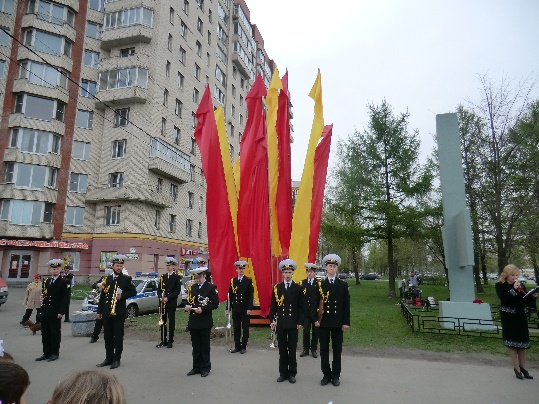 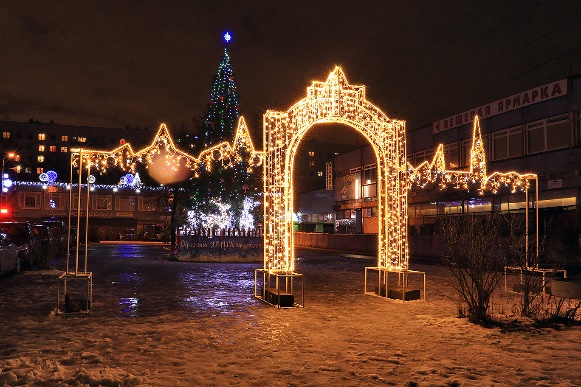 Ведомственная целевая программа «Участие в установленном порядке в мероприятиях по профилактике незаконного потребления наркотических средств и психотропных веществ, новых потенциально опасных психоактивных веществ, наркомании на территории Муниципального округа УРИЦК»  Предусматривает: Показ фильмов по предупреждению наркомании, токсикомании, антинаркотической пропаганде; проведение индивидуальной профилактической работы с несовершеннолетними употребляющими наркотические средства или психотропные вещества без назначения врача либо употребляющих одурманивающие вещества, участие в организации мероприятий досуговой занятости несовершеннолетних и молодежи, привлечение населения к здоровому образу жизни, проведение консультативной и тренинговой работы с семьями зависимых ПАВ, рейдов в семьи, оказавшихся в социально опасном положении, с проведением профилактических антинаркотических бесед; организация и проведение уличных занятий по профилактике наркомании и правонарушений, связанных с незаконным оборотом наркотических средств и психотропных веществ с распространением сувенирной продукции, уличных практических занятий  «Молодежь против наркотиков», уличного обучающего тренинга «Скажи наркотикам – НЕТ» и пр. 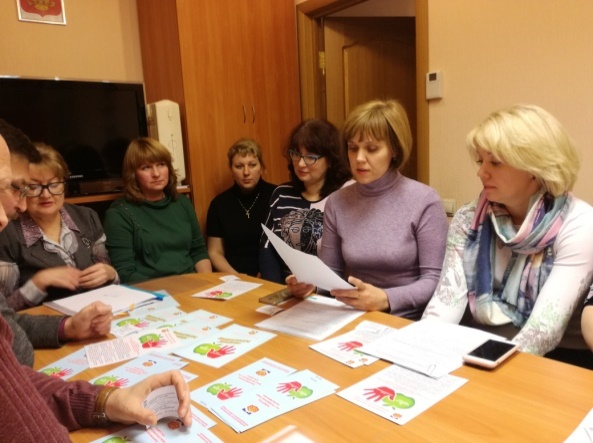 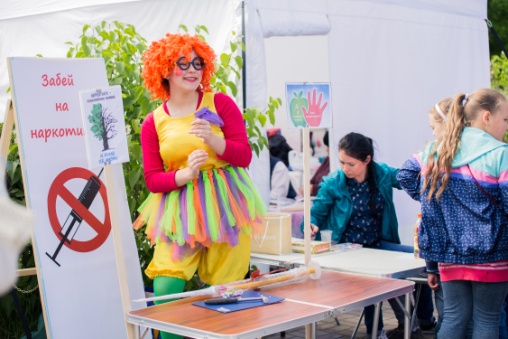         В 2017 году данной программой охвачено 4455 человек, в 2018 году планируется привлечь 2070 человек.Ведомственная  целевая программа «По организации и проведению досуговых мероприятий для жителей внутригородского Муниципального образования Санкт-Петербурга Муниципального округа УРИЦК»                  Предусматривает для жителей округа: 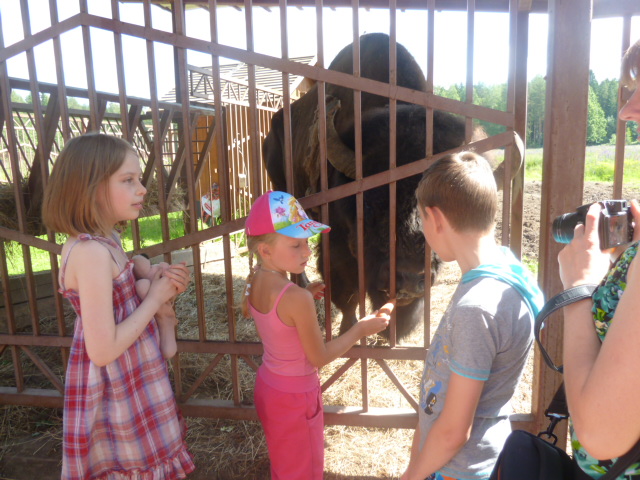 Организация и проведение экскурсий, организация и проведение конференции, посвященной 100-летию создания Красной Армии, фестиваля-конкурса «Радуга-УРИЦКА», уличные мероприятия конкурса рисунков на асфальте; приобретение билетов на спектакли, концерты, театры, кино, музеи, цирк, дельфинарий, океанариум, аквапарк. В 2017 году проведено 122 мероприятия, которыми охвачено 9413 жителей округа, в 2018 году планируется провести 63 мероприятия и привлечь 5180 человек.4.Муниципальная программа 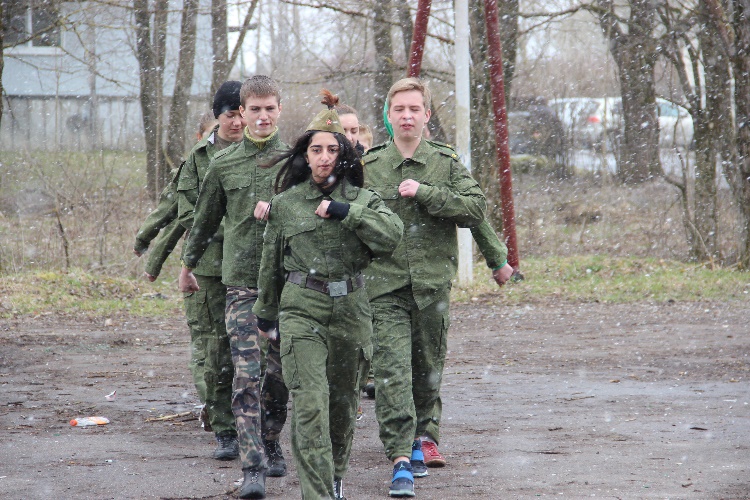 «Проведение работ по военно-патриотическому воспитанию граждан внутригородского Муниципального образования Санкт-Петербурга Муниципального округа УРИЦК» Предусматривает: организацию и проведение экскурсий для жителей в музеи,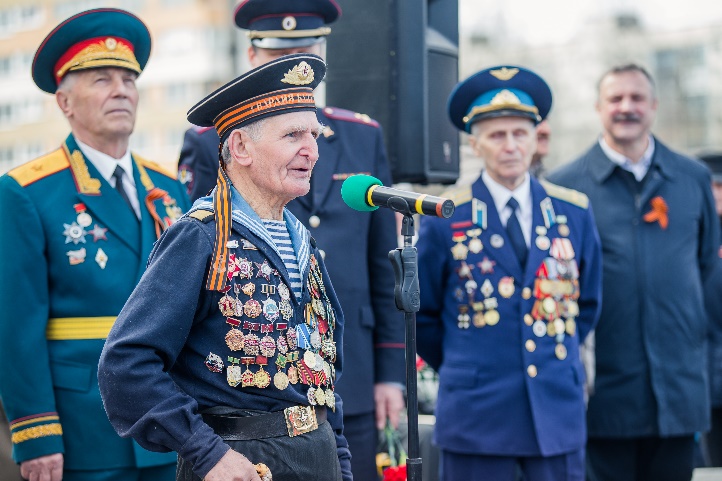  расположенные на территории округа, участие жителей МО УРИЦК в патриотической акции России «Бессмертный полк», проведение акции «Георгиевская ленточка», посвященная Дню Победы, организацию и проведение встреч ветеранов ВОВ, проживающих на территории МО УРИЦК с молодежью к праздничным и памятным датам  и пр. В 2017 году в 21 мероприятии приняли участие 6658 человек, в 2018 году планируется провести 23 мероприятия и привлечь к участию мероприятиях 6450 человек. 5. Муниципальная программа «Обеспечение условий для развития на территории муниципального образования физической культуры и массового спорта, организация и проведение официальных физкультурных мероприятий, физкультурно-оздоровительных мероприятий и спортивных мероприятий муниципального образования» Предусматривает для жителей округа организацию и проведение: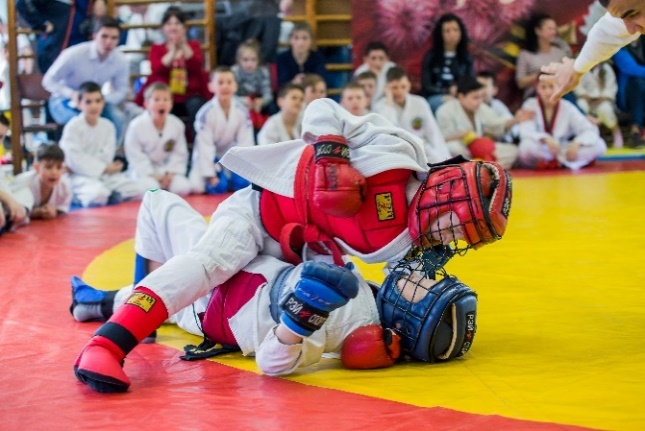 - турниров по шашкам и шахматам, военно-спортивного, по мини-футболу среди мужчин «Весенний кубок-2018» и на кубок «МО УРИЦК-2018», среди женщин «United Female Cup», рукопашному бою и армейскому рукопашному бою, 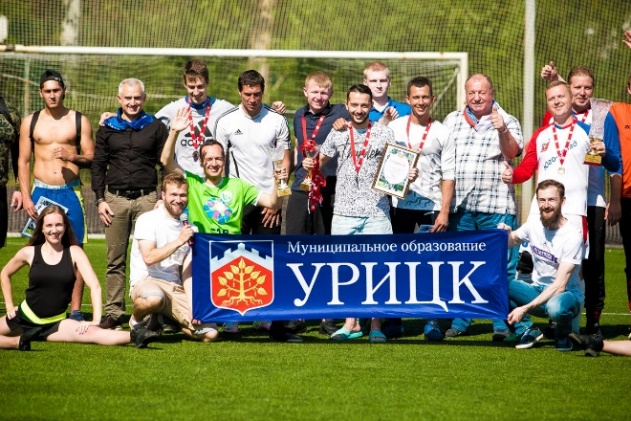                     футболу «Кожаный мяч»,                     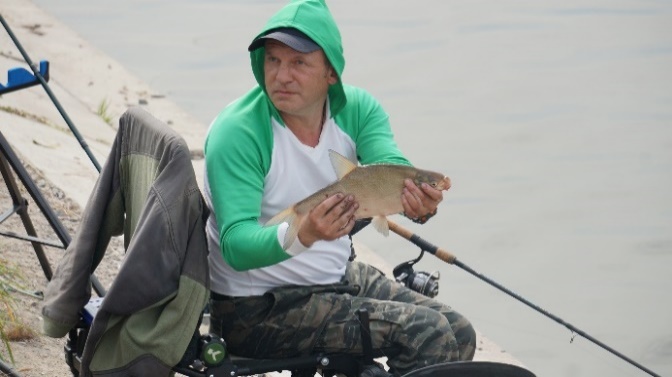           по спортивной рыбалке; 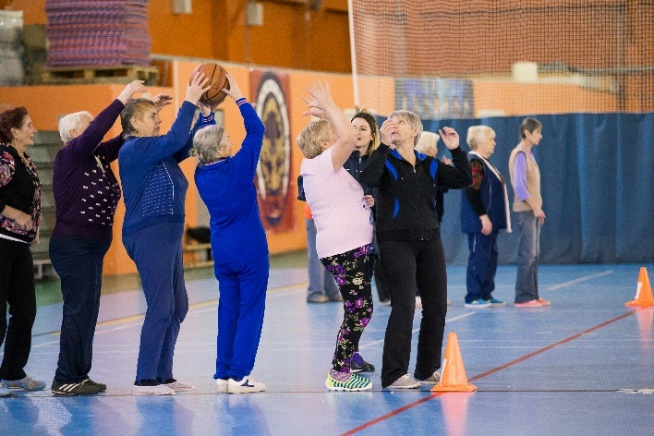 - эстафет «Старты» и «Самые веселые старты»;-подготовку команды МО УРИЦК на «Красносельские маневры»; - весеннего кросса.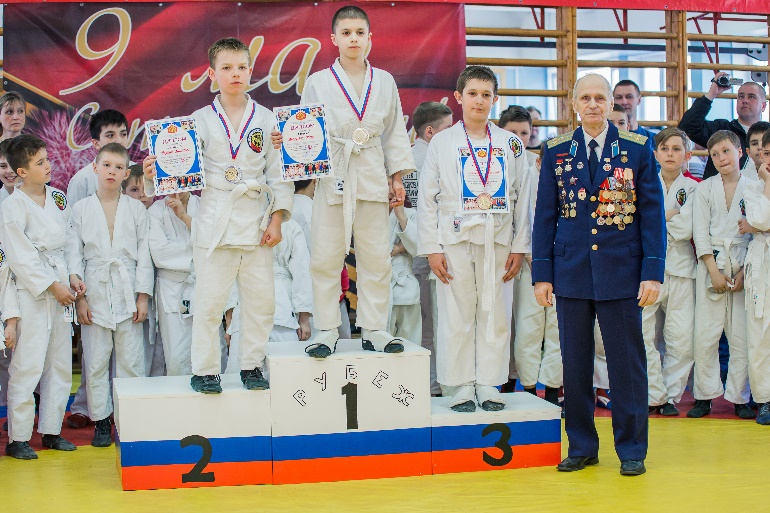  2017 году в 99 мероприятиях участвовали 4790 человек, в 2018 году планируется провести 45 мероприятий и привлечь к участию 1555 жителей округа.    6. Ведомственная  целевая программа  «Организация местных и участие в организации и проведении городских  праздничных и иных зрелищных мероприятий». Предусматривает участие жителей, проживающих на территории МО УРИЦК:                                      - в торжественно-траурных мероприятиях, посвященных Дню полного освобождения Ленинграда от фашистской блокады; 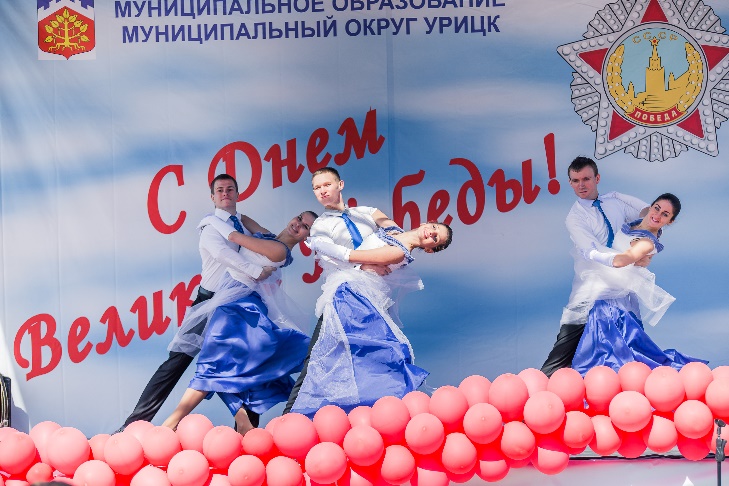 - в организации и проведении городского праздничного мероприятия, посвященного Дню Победы: торжественно-траурное мероприятие с возложением цветов к стеле А.В. Герману; приобретение и вручение подарков ветеранов ВОВ, проживающих на территории МО УРИЦК;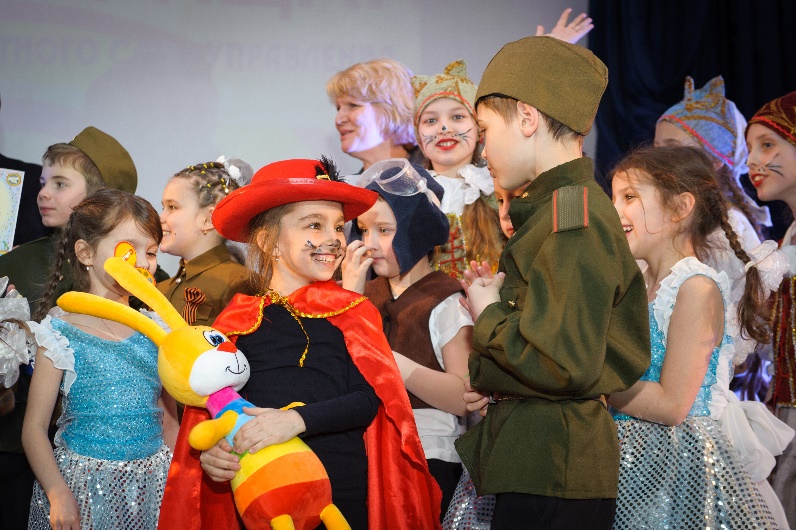 - в организации и проведении Торжественно-траурного мероприятия, посвященных Дню памяти жертв блокады Ленинграда, возложение цветов к мемориалам; - приобретение и вручение новогодних подарков детям, находящимся под опекой и попечительством, проживающих на территории МО УРИЦК; 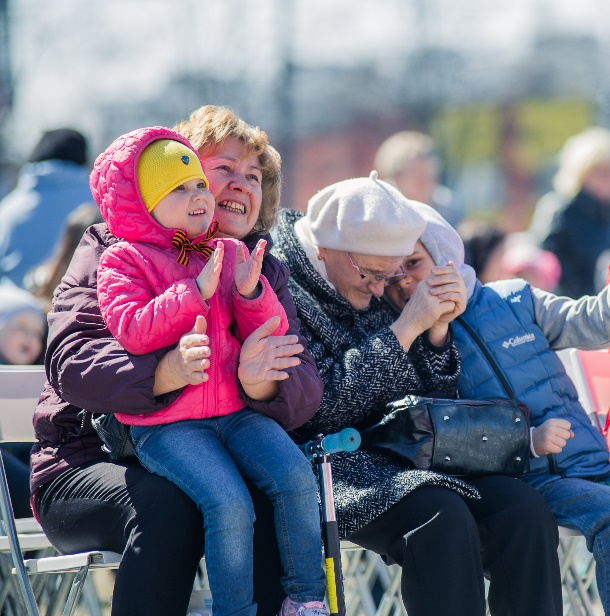 - в организации и проведении городского мероприятия, посвященного Дню местного самоуправления;- организация и проведение поздравлений  жителей МО УРИЦК, отмечающих юбилей со дня рождения (80, 85, 90, 95, 100 лет) приобретение и вручение подарков. В 2017 году в 36 мероприятиях программы участвовали 5349 человек, в 2018 году планируется провести 34 мероприятия и привлечь к участию мероприятиях 3980 человек.    7. Муниципальная программа «Участие в профилактике терроризма и экстремизма, а также в минимизации и (или) ликвидации последствий проявления терроризма и экстремизма на территории МО УРИЦК.  Предусматривает организацию и проведение для жителей округа: уличных тренировок по профилактике терроризма и экстремизма, а также в минимизации и (или) ликвидации последствий терроризма и экстремизма «Мы против террора»; просветительского урока по профилактике терроризма и экстремизма «Скажи экстремизму – НЕТ»; просветительские уроки «Вместе против террора»; обучающий уроков «За культуру мира, против терроризма и экстремизма», «Жизнь без террора», профилактических бесед с участниками экскурсий, изготовление и распространение раздаточных материалов для жителей МО УРИЦК и пр. 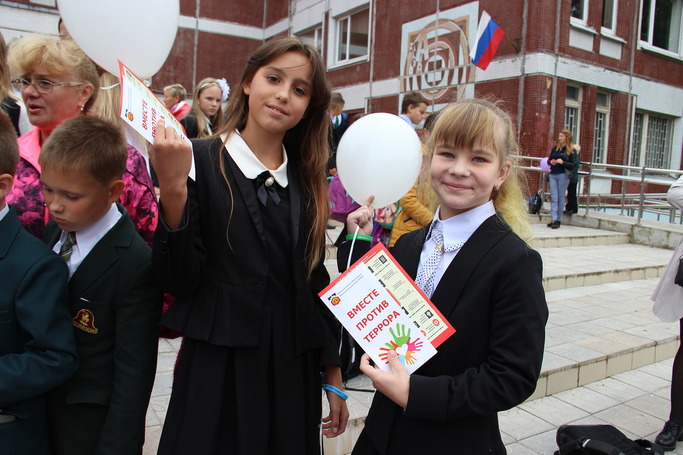 В 2017 году в 12 мероприятиях программы участвовали 4712 человек, в 2018 году планируется провести 11 мероприятий и привлечь к участию 6250 жителей округа.           8. Ведомственная целевая программа «По участию в реализации мер по профилактике дорожно-транспортного травматизма на территории внутригородского Муниципального образования Санкт-Петербурга Муниципального округа УРИЦК» Предусматривает: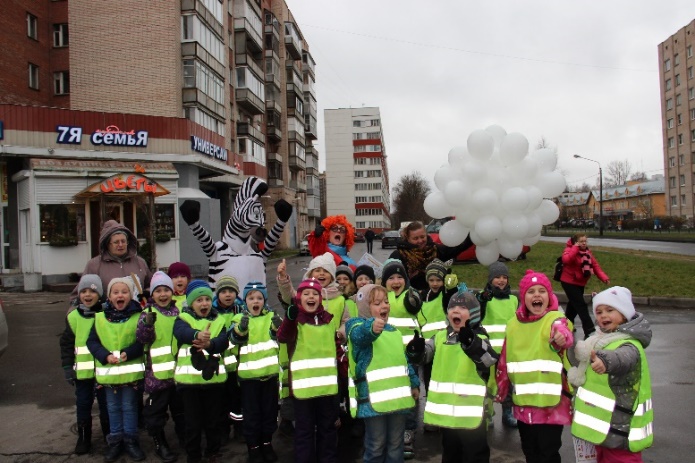  организацию и проведение: просмотров видео по обеспечению безопасности движения, профилактических бесед по правилам обеспечения безопасности дорожного движения с участниками экскурсий, практических уличных занятий «Дорожная азбука»,  «Молодежь + ПДД=Жизнь!», просветительских акций «Засветись», «Береги себя», занятия «Дорога порядок», изготовление и распространение лифлетов, памяток, светоотражающих браслетов.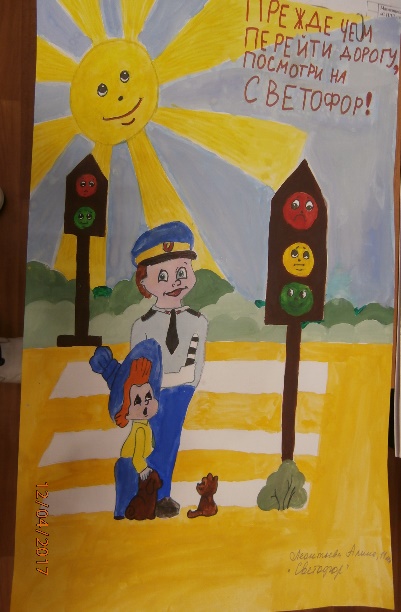 В 2017 году в 13 мероприятиях программы  участвовали 4228 человек, в 2018 году планируется привлечь к участию мероприятиях 3800 человек.              9. Ведомственная целевая программа «По содействию в установленном порядке исполнительным органам государственной власти Санкт-Петербурга в сборе и обмене информацией в области защиты населения и территорий от чрезвычайных ситуаций, а также содействие в информировании населения об угрозе возникновения или о возникновении чрезвычайной ситуации на территории внутригородского Муниципального образования Санкт-Петербурга Муниципального округа УРИЦК» 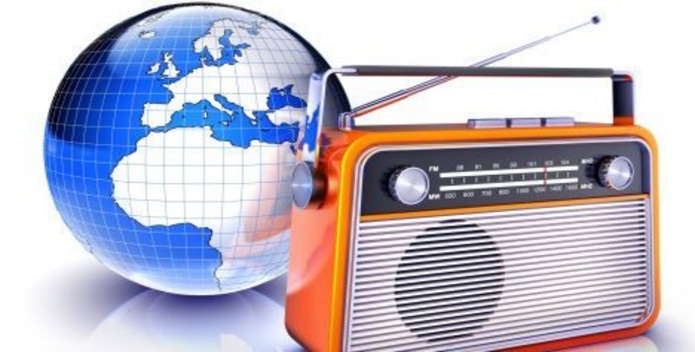 Предусматривает в 2018 году также, как и в 2017 году: абонентскую плату за услуги  связи (радиоточка) и подписку на журнал «Гражданская защита».         10. Ведомственная целевая программа «По проведению подготовки и обучению неработающего населения способам защиты и действиям в чрезвычайных ситуациях, а также способам защиты от опасностей, возникающих при ведении военных действий или вследствие этих действий на территории внутригородского Муниципального образования Санкт-Петербурга  Муниципального округа УРИЦК». Предусматривает для населения, проживающего на территории : организацию и проведение различных мероприятий, в том числе: профилактических бесед с участниками экскурсий, уличного теоретического с отработкой на практике занятий  «Будь готов», практических занятий «Мир без опасности», лекций «Безопасность для каждого» , урока по обучению неработающего населения способам защиты и действиям в чрезвычайных ситуациях, изготовление и распространение раздаточной продукции для населения, проживающего на территории МО УРИЦК и пр. В 2017 году в 18 мероприятиях программы приняли участие 3950 человек, в 2018 году планируется провести 14 мероприятий и привлечь к участию 3800 человек.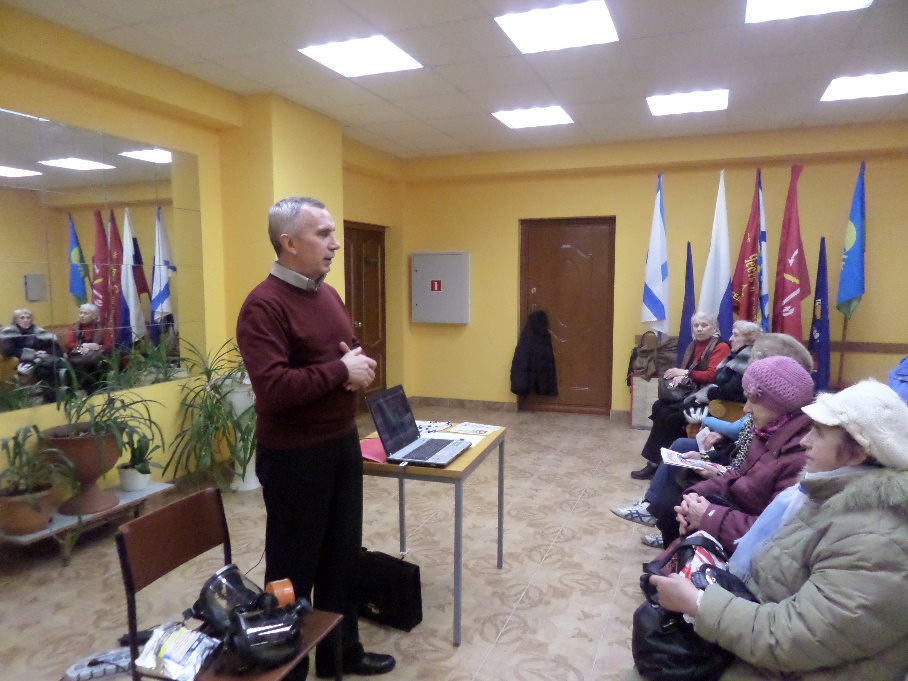          11.Ведомственная целевая программа «Учреждение печатного средства массовой информации для опубликования муниципальных правовых актов, обсуждение проектов муниципальных правовых актов по вопросам местного значения, доведение до сведения жителей муниципального образования официальной информации о социально-экономическом и культурном развитии муниципального образования УРИЦК, о развитии общественной инфраструктуры и иной официальной информации». 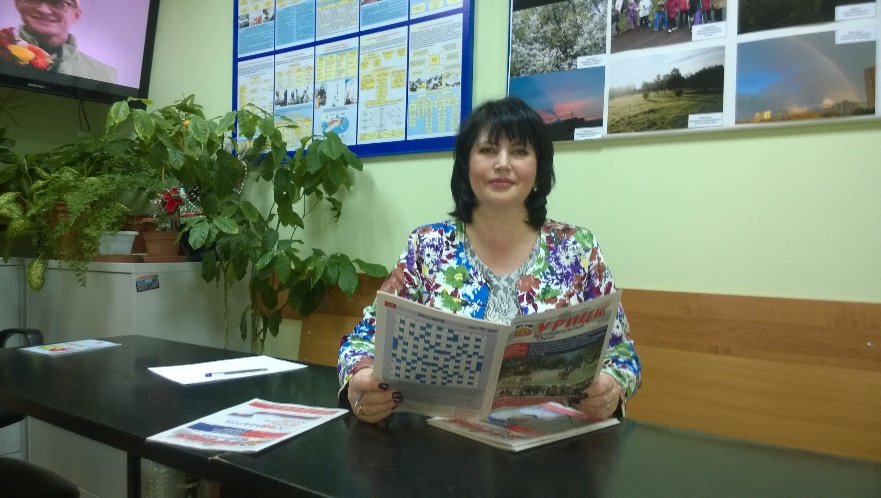 Предусматривает: выпуск газеты «Муниципальный округ УРИЦК». В 2017 году выпущено 67 номеров, в 2018году планируется 43 еженедельных выпуска и 223 полосы технической газеты. 12.Ведомственная целевая программа «Участие в организации и финансировании временного трудоустройства несовершеннолетних в возрасте от 14 до 18 лет в свободное от учебы время на территории внутригородского Муниципального образования Санкт-Петербурга Муниципального округа УРИЦК». 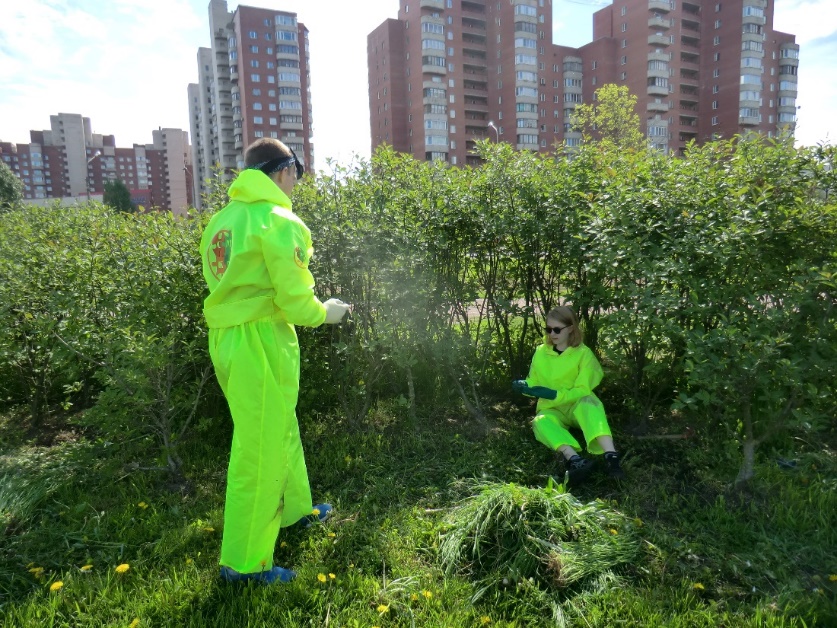 Предусматривает временного трудоустройства несовершеннолетних в возрасте от 14 до 18 лет в свободное от учебы время. За 2017 год временно трудоустроено 28 подростков, в 2018 году планируется временно трудоустроить 40 подростков. 13. Муниципальная программа 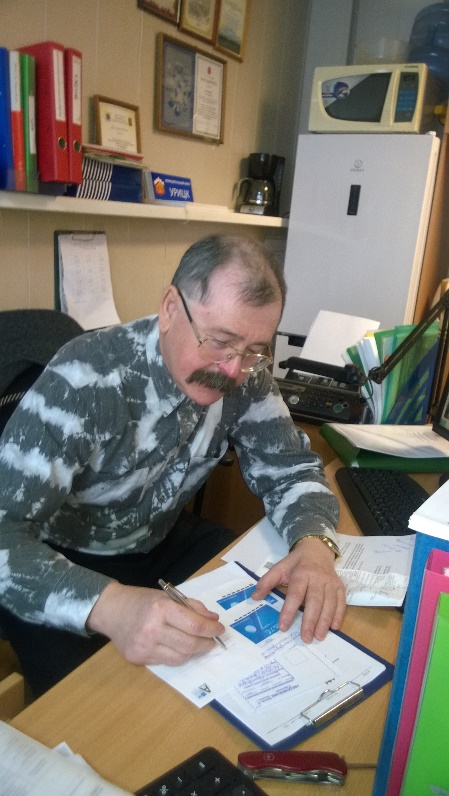 «Участие в деятельности по профилактике правонарушений на территории Муниципального округа МО УРИЦК». Программа предусматривает:- выявление и пресечение случаев разрушения, установки или перемещения объектов благоустройства, составление протоколов и рассылку почтовых уведомлений (телеграммы, письма с уведомлениями и пр.);- проведение совместных рейдов с участковыми уполномоченными отдела полиции по местам реализации товаров, не предназначенных для осуществления торговли не включенных в схемы размещения нестационарных торговых объектов составление протоколов и рассылка почтовых уведомлений (телеграммы, письма с уведомлениями и пр.); - размещение объявлений и иных информационных материалов вне специально отведенных для этого мест, составление протоколов и рассылка почтовых уведомлений (телеграммы, письма с уведомлениями и пр.) 14.Ведомственная целевая программа «Участие в реализации мероприятий по охране здоровья граждан от воздействия окружающего табачного дыма и последствий потребления табака на территории Муниципального округа УРИЦК» Предусматривает: 	Взаимодействие с правоохранительными органами и органами государственной власти, осуществляющими мероприятия по охране здоровья граждан от воздействия окружающего табачного дыма и последствий потребления табака; участие в совещаниях, конференциях, семинарах, проводимых органами государственной власти и правоохранительными органами по вопросам охраны здоровья граждан от воздействия окружающего табачного дыма и последствий потребления табака; обеспечение постоянного информирования населения муниципального образования о вреде потребления табака и вредном воздействии окружающего табачного дыма, в том числе посредством проведения информационных кампаний в газете «УРИЦК» и на официальном сайте муниципального образования в информационно-телекоммуникационной сети «Интернет»; направление в адрес органов государственной власти и правоохранительных органов обращений граждан по вопросам нарушения законодательства в сфере охраны здоровья граждан от воздействия окружающего табачного дыма и последствий потребления табака; участие в проведении внешкольных тематических мероприятиях, посвященных пропаганде здорового образа жизни; размещение в газете «УРИЦК», на информационных стендах и на официальном сайте муниципального образования в информационно-телекоммуникационной сети «Интернет»  информационных материалов о вреде потребления табака и вредном воздействии окружаемого табачного дыма, направленных на формирование негативного  отношения к потреблению табака и пропаганду преимущества здорового образа жизни; предоставление правоохранительным органам и органам государственной власти возможности размещения информационных материалов о вреде потребления табака и вредном воздействии окружаемого табачного дыма в газете «УРИЦК», на информационных стендах и на официальном сайте в информационно-телекоммуникационной сети «Интернет»; участие в районных мероприятиях по охране здоровья граждан от воздействия окружающего табачного дыма и последствий потребления табака.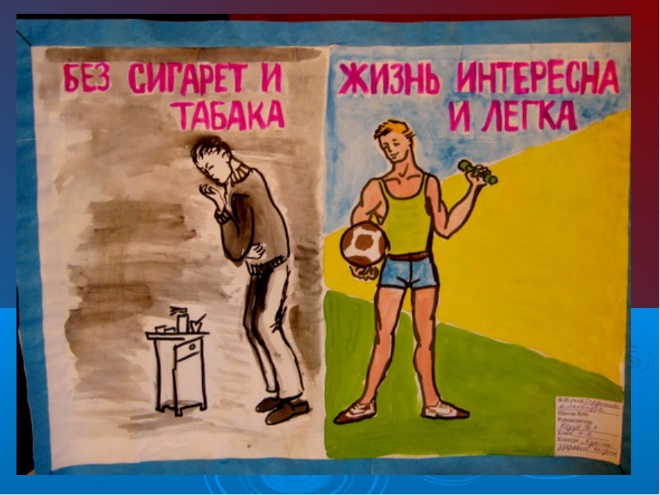 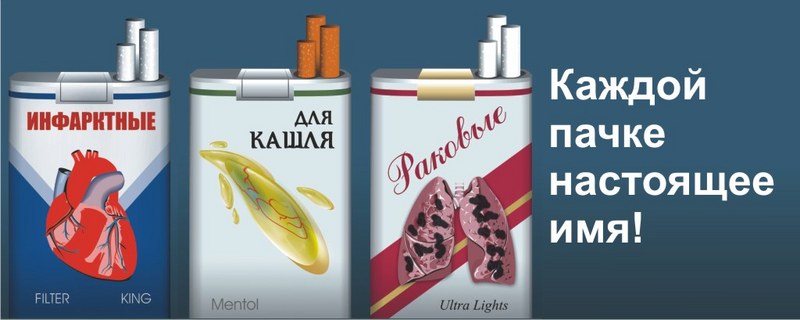                 15. Ведомственная целевая программа «Участие в мероприятиях по охране окружающей среды в границах муниципального образования Муниципального округа УРИЦК, за исключением организации и осуществления мероприятий по экологическому контролю». Предусматривает: размещение в газете «Муниципальный округ УРИЦК», на информационных стендах, на официальном сайте муниципального образования в информационно-телекоммуникационной сети «Интернет» и в официальном сообществе материалов, направленных на экологическое образование и воспитание населения муниципального образования, а также информации о мерах, направленных на сохранение благоприятной окружающей среды, поддержание ее качества и предотвращение ее загрязнения; предоставление органам государственной власти, уполномоченным в области обеспечения санитарно-эпидемиологического благополучия населения, возможности размещения информационных материалов в газете, на информационных стендах и на официальном сайте муниципального образования в информационно-телекоммуникационной сети «Интернет»; взаимодействие и обмен информацией с органами государственной власти, уполномоченными в области обеспечения санитарно-эпидемиологического благополучия населения, в том числе передача материалов, содержащих данные, указывающих на наличие события правонарушения в области охраны окружающей среды, в соответствующие государственные органы, обход территорий, в которых проводятся работы по инвентаризации зеленых насаждений (МО УРИЦК), и пр.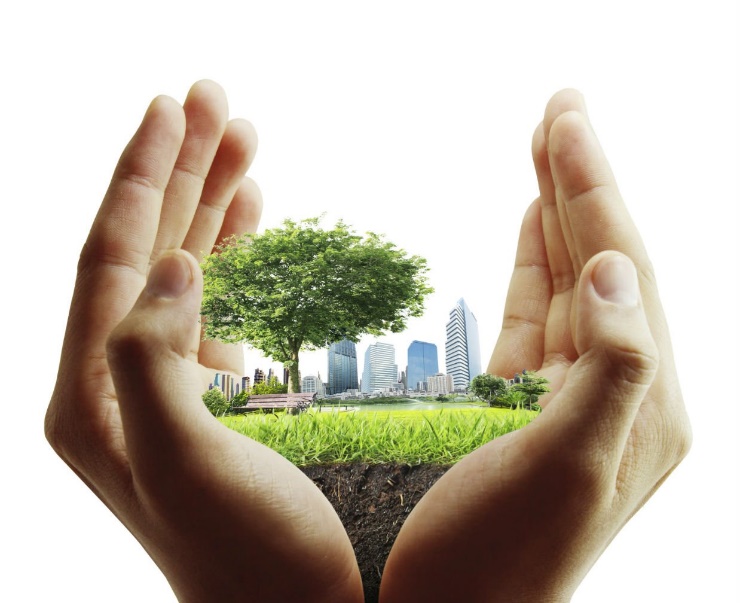 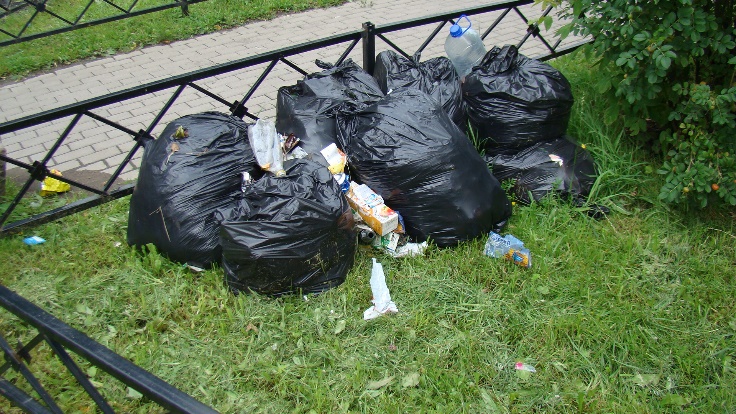      16. Муниципальная программа «Поддержка субъектов малого и среднего предпринимательства на территории внутригородского Муниципального образования Санкт-Петербурга Муниципального округа УРИЦК». Предусматривает: регулярные публикации в газете «УРИЦК Муниципальный округ», по поддержке субъектов малого и среднего предпринимательства, выработку предложений по расширению участия субъектов малого предпринимательства в системе муниципальных заказов, сбор и анализ информации о состоянии в районе и городе, взаимодействие и обмен информацией со всеми субъектами, участвующими в поддержке субъектов малого и среднего предпринимательства и пр.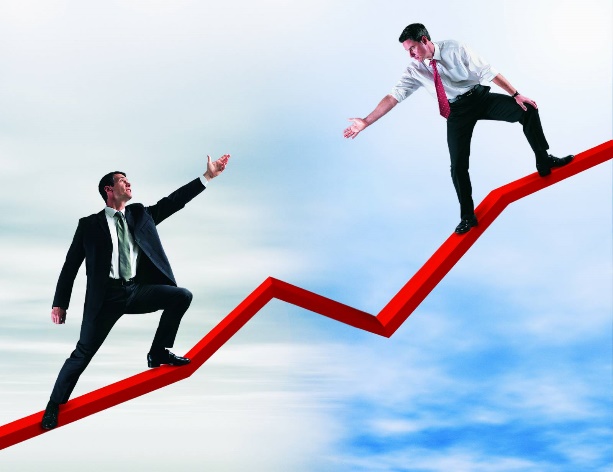            17. Ведомственная целевая программа «Участие в создании условий для реализации мер, направленных на укрепление межнационального и межконфессионального согласия, сохранение и развитие языков и культуры народов Российской Федерации, проживающих на территории МО УРИЦК, социальную и культурную адаптацию мигрантов, профилактику межнациональных (межэтнических) конфликтов». Предусматривает для жителей округа: Организацию и проведение международной конференции с концертной программой «Мы разные, но мы вместе», международной научно-практической конференции «Язык. Культура. Общество», просветительского урока, направленного на укрепление межнационального и межконфессионального согласия «Дружба для всех», урока по сохранению и развитию языков и культуры народов Российской Федерации «Этнокультурное многообразие Петербурга», изготовление раздаточной продукции: лифлеты, памятки про социальную и культурную адаптацию мигрантов, профилактику межнациональных (межэтнических) конфликтов» Данная программа реализуется с 2017 года. В  2017 году в 5 мероприятиях программы приняли участие 3560 человек, в 2018 году планируется провести 6 мероприятий и привлечь к участию 3050 человек.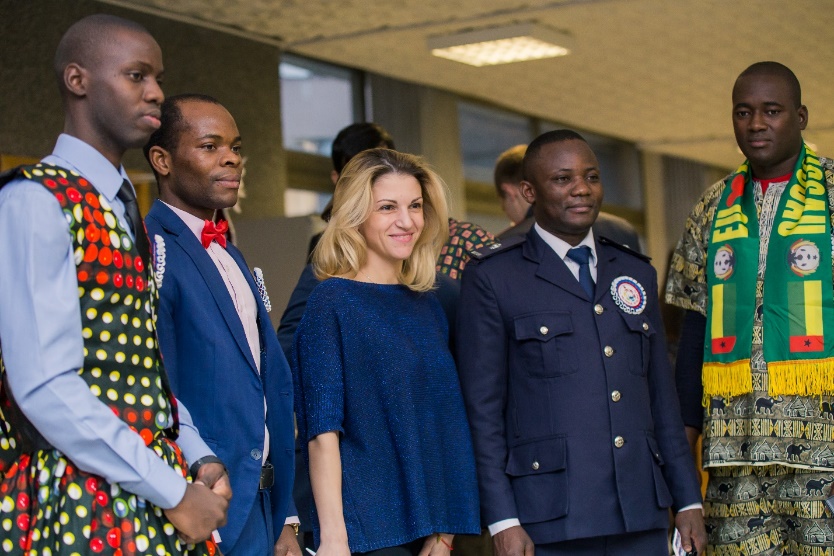           18. Ведомственная целевая программа «Осуществление противодействия коррупции в пределах своих полномочий во внутригородском Муниципальном округе УРИЦК».  Предусматривает: организационные мероприятия, мероприятия направленные на противодействие коррупции при прохождении муниципальной службы, антикоррупционную экспертизу нормативных правовых актов и их проектов, проведение антикоррупционного мониторинга в Санкт- Петербурге, привлечение граждан и институтов гражданского общества к реализации антикоррупционной политики в Санкт-Петербурге, антикоррупционная пропаганда и информационное обеспечение реализации антикоррупционной политики, антикоррупционные мероприятия в сфере муниципального заказа и использования средств местного бюджета. 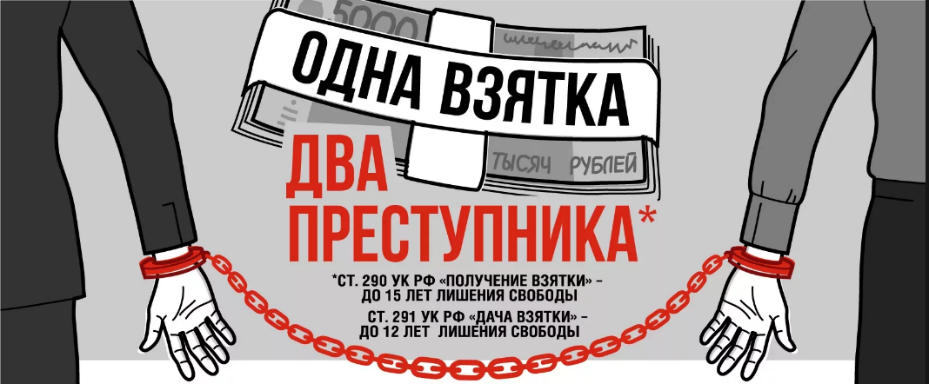 19.  Ведомственная целевая программа «Организация профессионального образования и дополнительного профессионального образования выборных должностных лиц, депутатов Муниципального Совета и муниципальных служащих Муниципального Совета и Местной администрации внутригородского Муниципального образования Санкт-Петербурга Муниципального округа УРИЦК»Предусматривает:Организацию и проведение профессионального образования и дополнительного профессионального образования муниципальных служащих Местной администрации;Участие муниципальных служащих в профессиональном образовании и дополнительном профессиональном образовании по программам Правительства Санкт-Петербурга и пр. В 2017 году обучение прошли 11 муниципальных служащих, в 2018 году планируется направить на повышение квалификации 5 муниципальных служащих.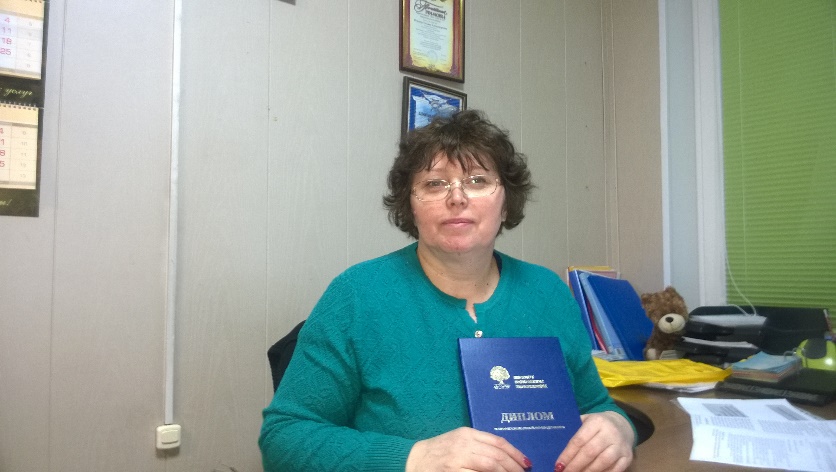 Прогноз показателей бюджетной обеспеченности реализуемых                                      ведомственных целевых программ6. Общие характеристики бюджета                 Общие характеристики бюджета МО с 2014 по 2019гг. представлены в таблице. На 2018год предусмотрены: доходы -  82,3 млн. руб., расходы – 82,3 млн. руб., дефицит (профицит) бюджета не предусмотрен.ДОХОДЫ                                                                                                                               Млн. руб.         Перечень источников доходов бюджетов внутригородских муниципальных образований Санкт-Петербурга и нормативы отчислений доходов
в бюджеты внутригородских муниципальных образований Санкт-Петербурга
утверждаются ежегодно Законом Санкт-Петербурга о бюджете Санкт-Петербурга.              Объем доходов на 2018 год прогнозировались с учетом фактически полученных налоговых и неналоговых поступлений в местный бюджет внутригородского Муниципального образования Санкт-Петербурга Муниципального округа УРИЦК за 9 месяцев 2017 года с учетом изменения нормативов отчислений на 2018 - 2020 годы и рекомендуемых Комитетом Финансов Санкт-Петербурга темпов роста.Необходимо отметить, что в 2017 году из Перечня источников доходов муниципальных образований исключен налог на имущество физических лиц, и увеличен норматив отчисления доходов от единого налога на вмененный доход для отдельных видов деятельности и налога, взимаемого в связи с применением патентной системы налогообложения, с 45% до 100% от сумм, подлежащих зачислению в бюджет Санкт-Петербурга. С 2018 года уменьшен норматив отчисления налога, взимаемого в связи с применением упрощенной системы налогообложения с 60% до 38% от сумм, подлежащих зачислению в бюджет Санкт-Петербурга. РАСХОДЫ           Расходы внутригородского Муниципального образования Санкт-Петербурга Муниципального округа УРИЦК при формирования местного бюджета на 2018 год рассчитывались с учетом разработанных Ведомственных целевых и Муниципальных программ, фактической потребности в расходах с учетом прогноза индекса потребительских цен, рекомендованного Комитетом финансов Санкт-Петербурга на 2018-2020 года.Функциональная структура расходов бюджета в 2018 годуНаправление расходования бюджетных средств определяется строго в соответствии с наделенными полномочиями, которые определены Законом Санкт-Петербурга «Об организации местного самоуправления в Санкт-Петербурге» от 23.03.2009г. № 420-79, перечислены в Уставе внутригородского Муниципального образования Санкт-Петербурга  Муниципального округа УРИЦК и  отдельными государственными полномочиями Санкт-Петербурга (по организации и осуществлению деятельности по опеке и попечительству, назначению и выплате денежных средств на содержание детей, находящихся под опекой или попечительством, и денежных средств на содержание детей, переданных на воспитание в приемные семьи, по составлению протоколов об административных правонарушениях) которыми органы местного самоуправления в Санкт-Петербурге наделены законами Санкт-Петербурга.                          Объемы расходов бюджета МО на период 2014-2018гг                                                                                                                                 Млн. руб.                Снижение общего объема расходов, а также значительное сокращение расходов на благоустройство в 2018 году по сравнению с объемом расходов 2016 и 2017 годов года обусловлено уменьшением объема собственных доходных поступлений. Вместе с тем, при уточнении бюджета 2018 года планируется увеличение в первую очередь расходов по жилищно-коммунальному хозяйству за счет остатка средств, сложившегося по состоянию на 01.01.2018г. Параметры бюджетов измеряются в абсолютных объемах (в рублях, в тысячах рублей, в миллионах рублей, и т.д.) и в объемах на душу населения:7. Сведения о межбюджетных отношениях          Для исполнения отдельных государственными полномочий, переданных субъектом РФ - Санкт-Петербургом, из бюджета города поступают безвозмездные перечисления:                                                                                                                                                                                       млн. руб.8. Уровень долговой нагрузки                                                                                                                    Муниципальный долг – это  совокупность долговых обязательств муниципального образования. Различают следующие формы долговых обязательств муниципального образования: кредитные  соглашения  и  договоры,  заключенные     муниципальным образованием; займы муниципального  образования, осуществляемые путем выпуска ценных бумаг от имени муниципального образования;  договоры  о  предоставлении муниципальных гарантий или договоры   поручительства муниципального образования по обеспечению исполне- ния обязательств третьими лицами; долговые обязательства юридических лиц, переоформленные в муниципальный долг на основе правовых актов органов местного самоуправления. Для обеспечения стабильности бюджета и снижения риска неплатежеспособности муниципалитета долг на период 2017 -2019 годы не предусмотрен. 9. Позиция МО в рейтингах открытости бюджетных данныхДля повышения публичности данных Муниципальное образование Муниципального округа УРИЦК осуществляет опубликование необходимых материалов о принятии решений о бюджете, ведомственных целевых программах, отчете об исполнении бюджета в печатном органе Муниципального совета и Местной администрации, также размещает информацию на сайте в сети «Интернет». Открытая позиция округа направлена на повышение финансовой грамотности населения, привлечение общественности к более активному взаимодействию в обсуждении бюджетных вопросов.	ДолжностьФамилия, Имя, ОтчествоТелефонГлава Муниципального образованияПрокопчик Николай Кузьмич735-63-63СекретарьОрешко Людмила Александровна735-86-51ДолжностьФамилия, Имя, ОтчествоТелефонГлава Местной АдминистрацииМиронов Иван Владимирович735-11-33Главный бухгалтер Дробилова Ольга Дмитриевна736-00-64Ведущий специалист 
(секретарь)Нуждина Татьяна Александровна735-11-33Бюджет Российской ФедерацииБюджет субъектов Российской Федерации Бюджет Муниципальных образованийДОХОДЫ   БЮДЖЕТАДОХОДЫ   БЮДЖЕТАДОХОДЫ   БЮДЖЕТАНАЛОГОВЫЕ ПОСТУПЛЕНИЯ (поступления от уплаты налогов, установленных Налоговым кодексом РФ)НЕНАЛОГОВЫЕ ПОСТУПЛЕНИЯ                    (поступление от других пошлин и сборов, установленных законодательством РФ,а также штрафов за нарушение законодательства)БЕЗВОЗМЕЗДНЫЕ ПОСТУПЛЕНИЯ   (поступления от других бюджетов (межбюджетные трансферты), организаций, граждан (кроме налоговых и неналоговых доходов)№ п/пПоказатели2014201520162017201820192020№ п/пПоказателифактфактфактфактпланпрогнозпрогноз1Численность населения муниципального образования на 01.01.(чел)571525768758425590195901959019590192Доходы местного бюджета                      (млн. руб.)72,881,0	96,598,782,384,687,83Расходы местного бюджета                     (млн. руб.)77,673,685,8101,882,384,687,84Индекс роста потребительских цен к предыдущему году113,3113,2105,2103,7105,6105,4105,3Вид работПоказательЕд. измеренияОбъем работ 2017г. (факт)Объем работ 2018г. (план)Ремонт придомовых территорийплощадьтыс. кв. м9,75,5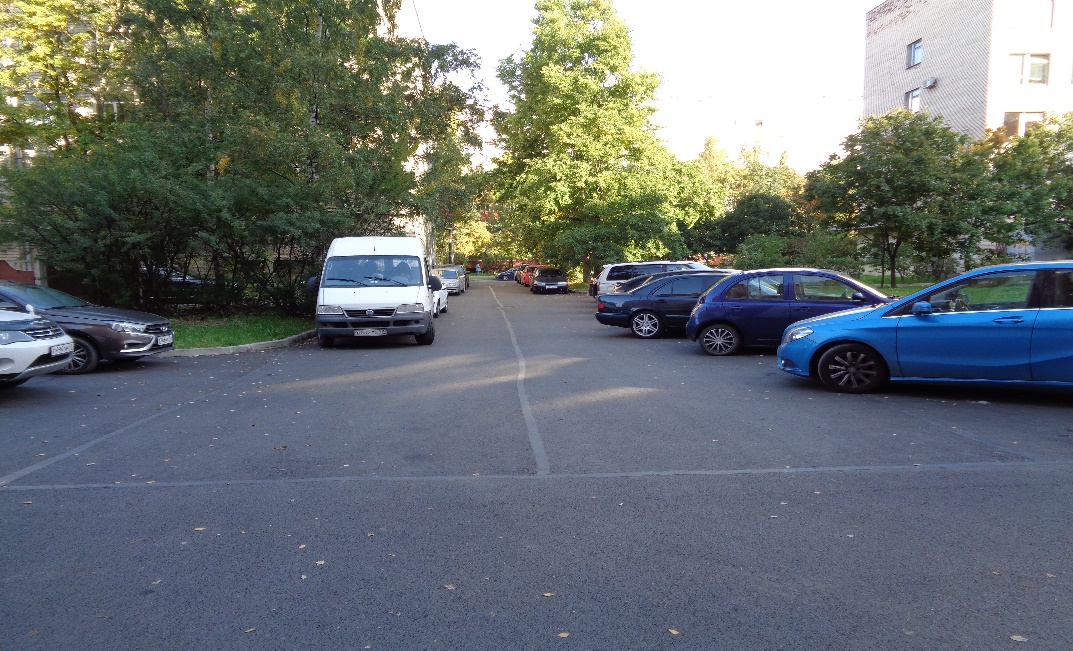 Организация доп.парковочных местплощадьтыс. кв. м2,32,5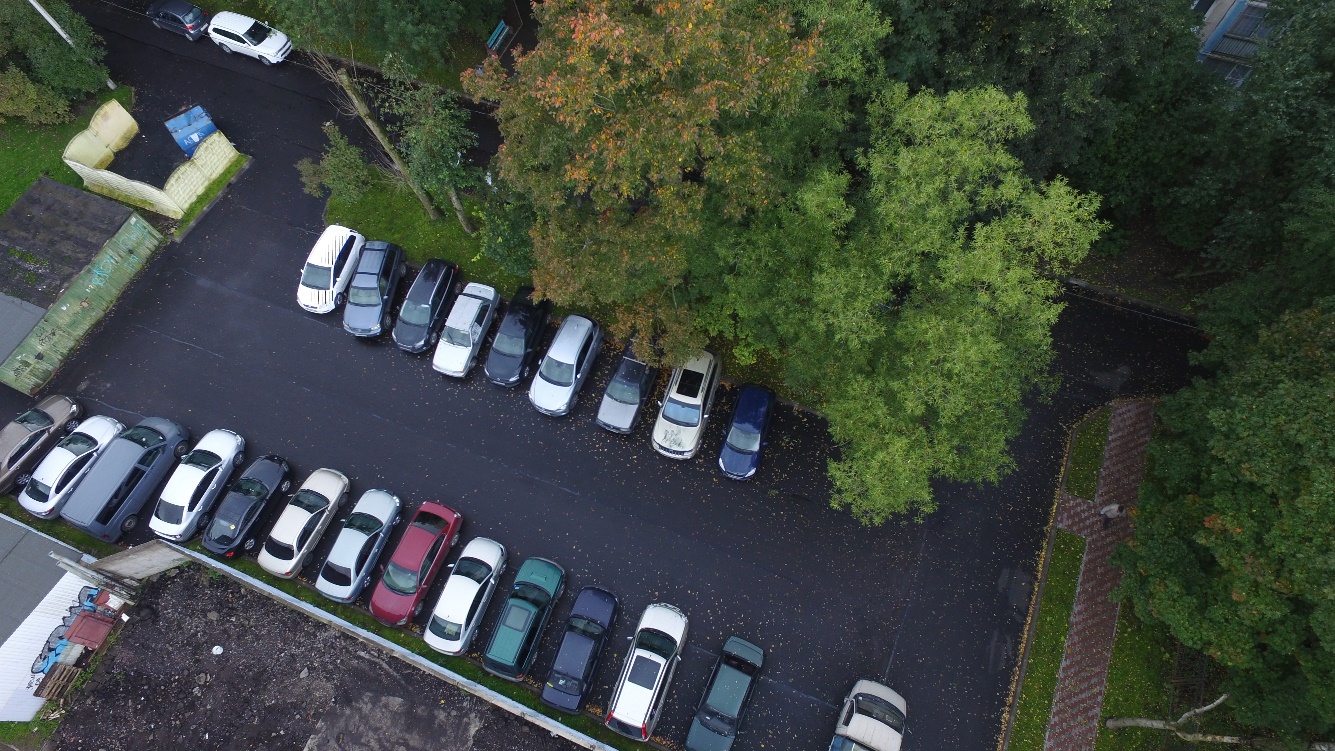 Установка, содержание и ремонт ограждений газоновдлинапог м154,2		218,0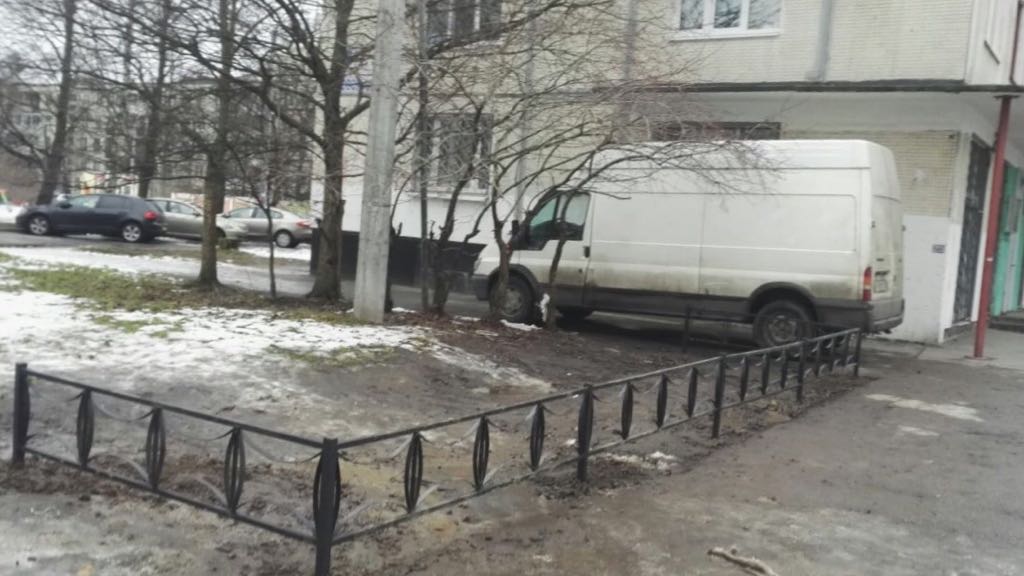 Установка МАФ, уличной мебели и хоз.-быт.оборудованияед. оборудоваияшт.6624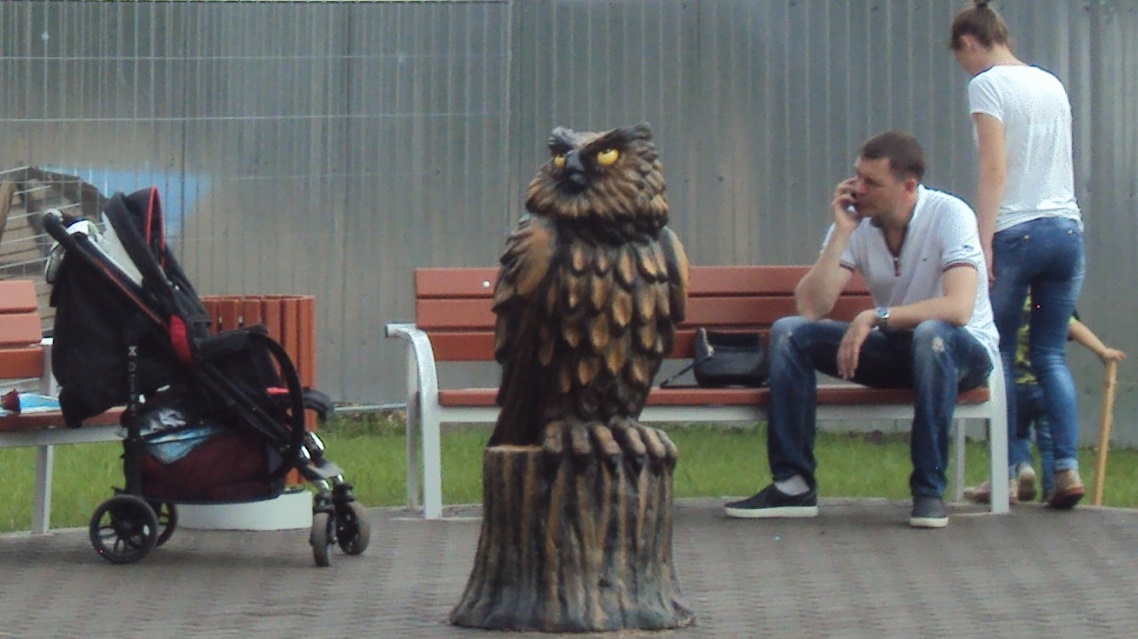 Оборудование контейнерных площадоккол-во площадокшт.41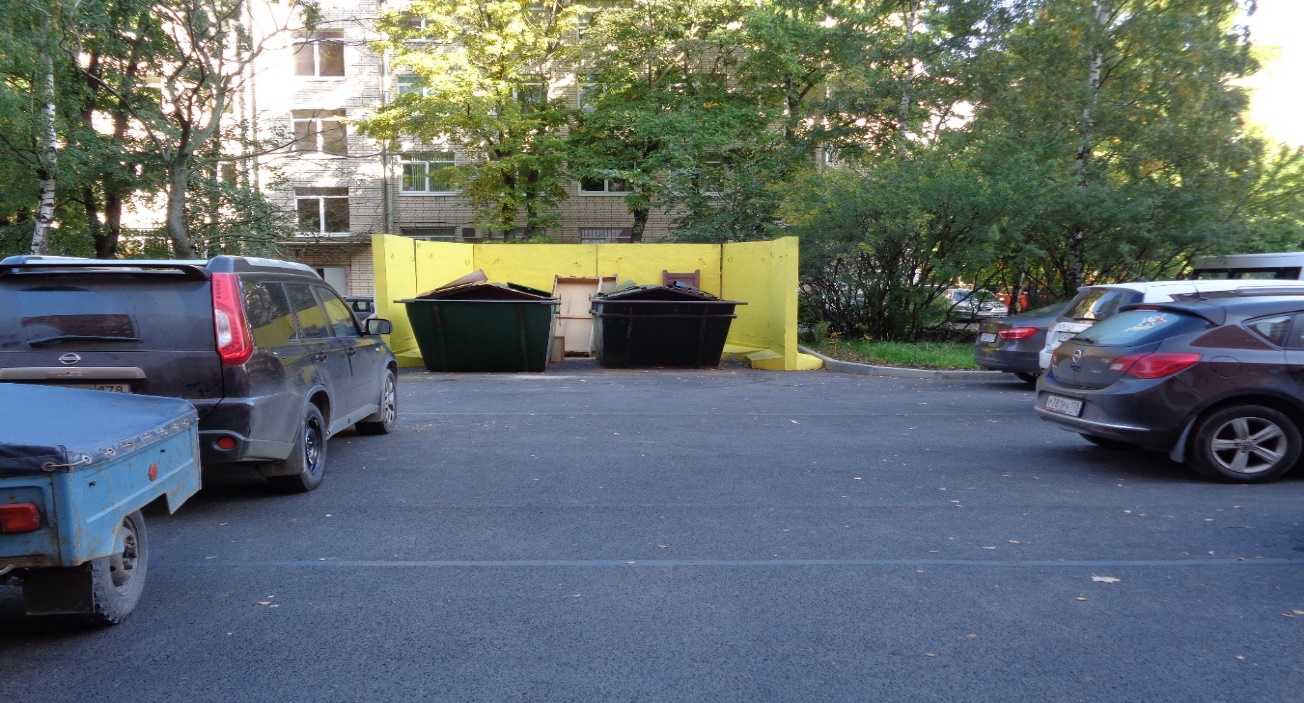 Озеленениепосадка деревьев/кустов/цветовшт.27/776/150000/0/15000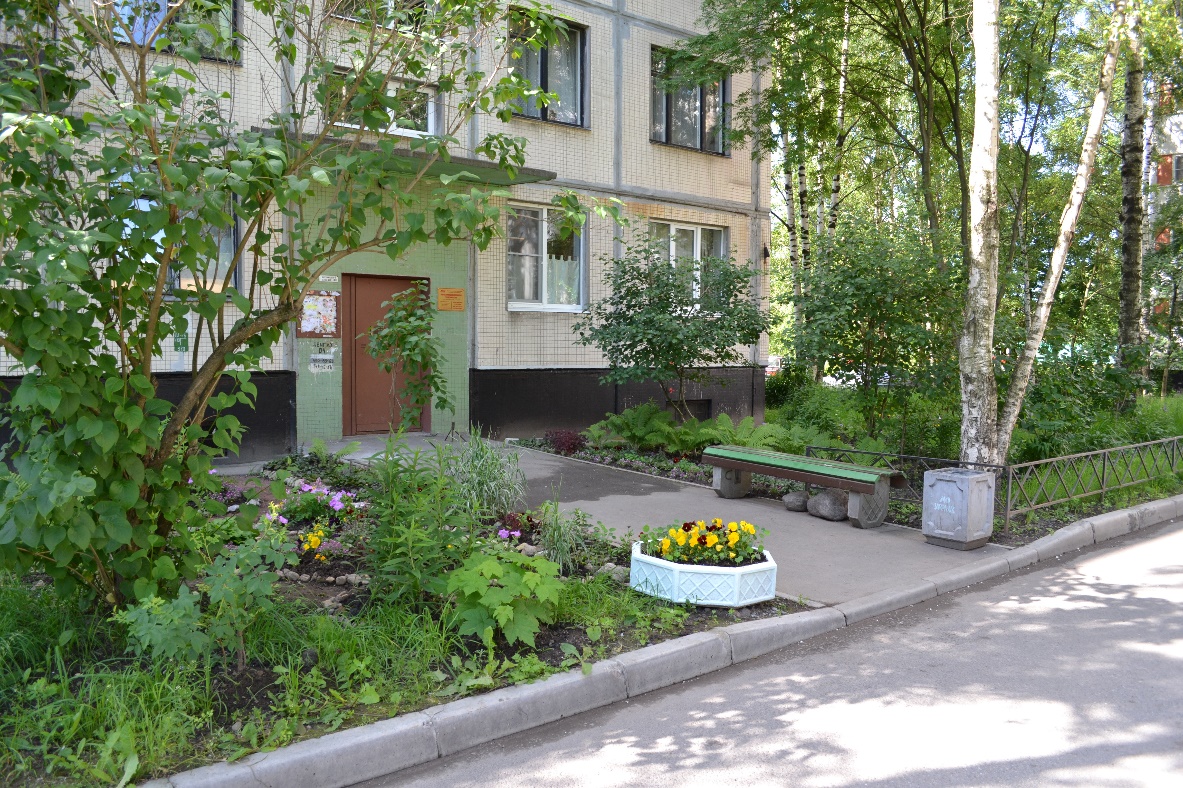 Санитарные рубкирубка/омолаживаниешт.186/2226/0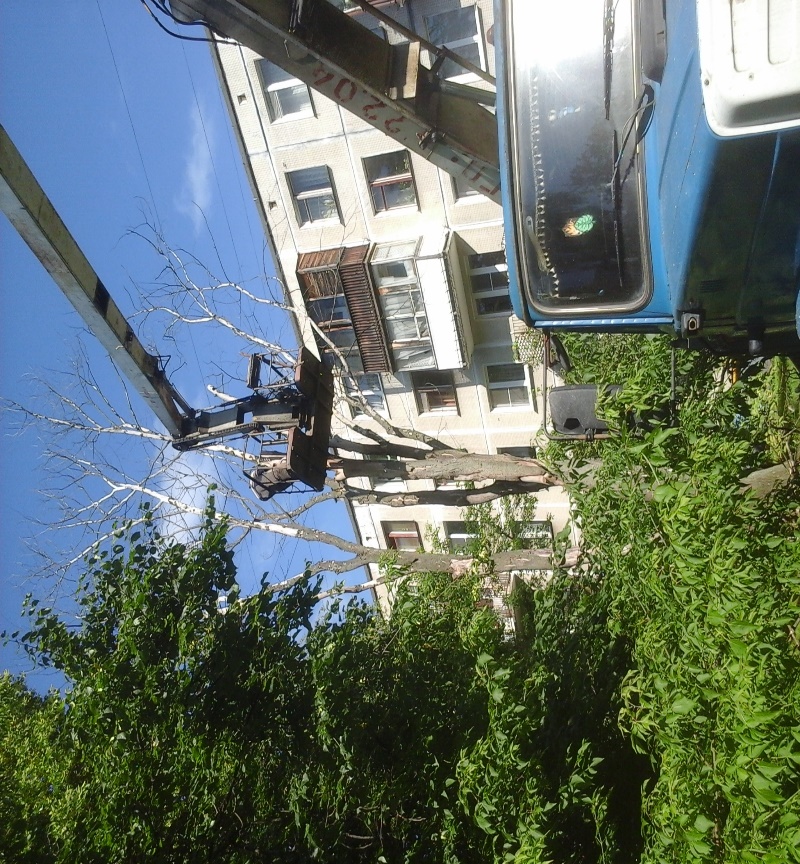 Создание зон отдыха, в том числе обустройство содержание и уборка территорий детских площадоккол-во площадокшт.30Создание зон отдыха, в том числе обустройство содержание и уборка территорий детских площадокустройство основания площадоккв м918,50,0Создание зон отдыха, в том числе обустройство содержание и уборка территорий детских площадокустановка ед. детского оборудованияшт.300Создание зон отдыха, в том числе обустройство содержание и уборка территорий детских площадокобслуживание ед. детского оборудованияшт.213241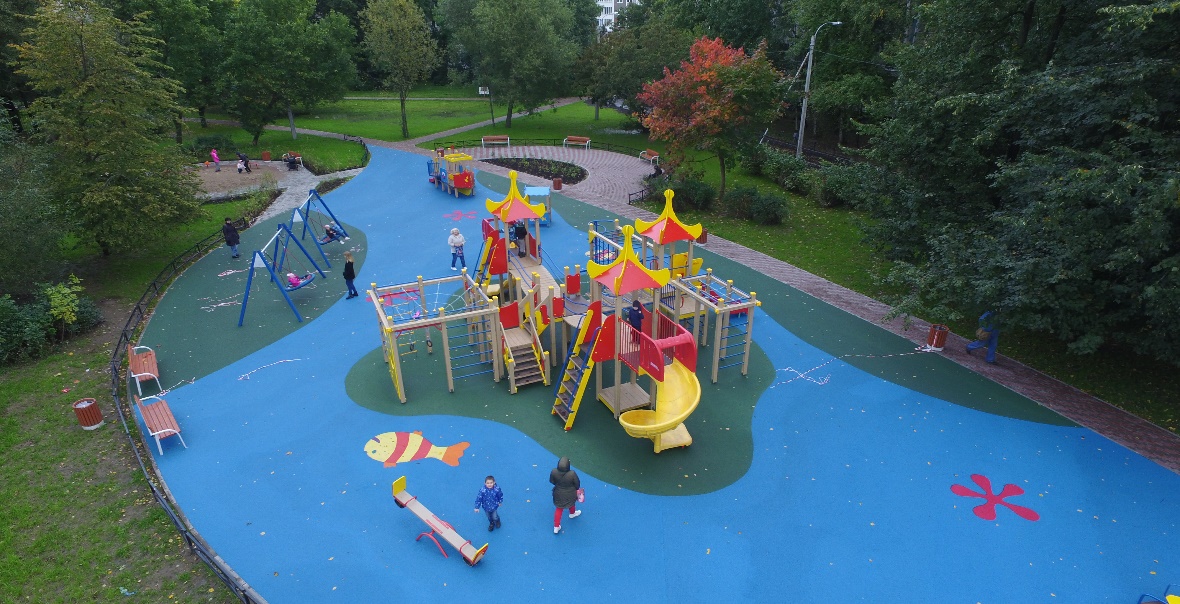 Обустройство, содержание и уборка территорий спорт. площадокустановка ед. оборудованияшт.30Обустройство, содержание и уборка территорий спорт. площадокобслуживаниешт.8689Оформление к праздничным мероприятиямКол-во адресовед.	44№ п/пНаименование ведомственной целевой программы/ муниципальной программы2016 год          млн. руб.2017 год          млн. руб.2018 год2018 год№ п/пНаименование ведомственной целевой программы/ муниципальной программы2016 год          млн. руб.2017 год          млн. руб.млн. руб.в % к 2017 г.1Благоустройство территории МО УРИЦК  36,749,831,863,92Участие в установленном порядке в мероприятиях по профилактике незаконного потребления наркотических средств и психотропных веществ, новых потенциально опасных психоактивных веществ, наркомании в СПб 0,10,10,2200,03Организация и проведение досуговых мероприятий для жителей МО УРИЦК  6,58,55,160,04Проведение работ по военно-патриотическому воспитанию граждан Муниципального округа УРИЦК  1,90,00,00,05Обеспечение условий для развития на территории МО физической культуры и массового спорта, организация и проведение официальных физкультурных мероприятий, физкультурно-оздоровительных мероприятий и спортивных мероприятий МО УРИЦК 1,83,22,062,56Организация местных и участие в организации и проведении городских праздничных и иных зрелищных мероприятий  3,71,91,9100,07Участие в профилактике терроризма и экстремизма, а также минимизации и(или) ликвидации последствий проявления терроризма и экстремизма на территории МО УРИЦК 0,40,30,4133,38Участие в реализации мер по профилактике дорожно-транспортного травматизма на территории МО УРИЦК  0,40,40,4100,09Содействие в установленном порядке исполнительным органам гос. власти СПб в сборе и обмене информацией в области защиты населения и территорий от чрезвычайных ситуаций, а также содействие в информировании населения об угрозе возникновения или о возникновении чрезвычайной ситуации на территории МО УРИЦК  0,0050,0060,007116,710Проведение подготовки и обучения неработающего населения способам защиты и действиям в чрезвычайных ситуациях, а также способам защиты от опасностей, возникающих при ведении военных действий или вследствие этих действий на территории МО УРИЦК 0,40,40,4100,011Учреждение печатного средства массовой информации для опубликования муниципальных правовых актов, обсуждение проектов муниципальных правовых актов по вопросам местного значения, доведение до сведения жителей МО официальной информации о социально-экономическом и культурном развитии МО УРИЦК, о развитии общественной инфраструктуры6,16,55,584,612Участие в организации и финансировании временного трудоустройства несовершеннолетних в возрасте от 14 до 18 лет в свободное от учебы время на территории МО УРИЦК0,50,30,8266,713 Участие в деятельности по профилактике правонарушений на территории МО УРИЦК 0,040,040,0375,014Участие в реализации мероприятий по охране здоровья граждан от воздействия окружающего табачного дыма и последствий потребления табака на территории МО УРИЦК Реализуется без финансированияРеализуется без финансированияРеализуется без финансированияРеализуется без финансирования15Участие в мероприятиях по охране окружающей среды в границах МО УРИЦК Реализуется без финансированияРеализуется без финансированияРеализуется без финансированияРеализуется без финансирования16Формирование архивных фондов органов местного самоуправления, муниципальных предприятий и учреждений Реализуется без финансированияРеализуется без финансированияРеализуется без финансированияРеализуется без финансирования17По содействию развитию малого бизнеса на территории Муниципального округа УРИЦКРеализуется без финансированияРеализуется без финансированияРеализуется без финансированияРеализуется без финансирования18Участие в создании условий для реализации мер, направленных на укрепление межнационального и межконфессионального согласия, сохранение и развитие языков и культуры народов Российской Федерации, проживающих на территории МО УРИЦК, социальную и культурную адаптацию мигрантов, профилактику межнациональных (межэтнических) конфликтов0,20,3150,019Осуществление противодействия коррупции в пределах своих полномочий во внутригородском Муниципальном округе УРИЦКРеализуется без финансированияРеализуется без финансированияРеализуется без финансированияРеализуется без финансирования20Организация профессионального образования и дополнительного профессионального образования выборных должностных лиц, местного самоуправления, членов выборных органов местного самоуправления, депутатов муниципальных советов муниципального совета муниципального образования, муниципальных служащих и работников муниципальных учреждений на территории внутригородского образования Санкт-Петербурга Муниципального округа УРИЦК0,10,10,1100,0Наименованиепоказателя2014201520162017201820192020НаименованиепоказателяфактфактфактфактпланпрогнозпрогнозВсего доходов72,881,096,598,782,384,687,8Налоговые доходы53,763,864,579,566,368,070,3Неналоговые доходы10,37,720,55,71,41,41,5Безвозмездные поступления8,89,511,513,514,615,216,0Всего расходов77,673,6	85,8101,8	82,384,687,8Расходы бюджета МО68,864,174,388,367,769,471,8Субвенции из бюджета СПб8,89,511,513,514,615,216,0Дефицит(-) /профицит (+)-4,8+7,4+10,7-3,10,00,00,0ПодразделНаименование расходовМлн. руб.0102Функционирование высшего должностного лица субъекта Российской Федерации и муниципального образования1,20103Функционирование законодательных (представительных) органов государственной власти и представительных органов муниципальных образований2,60104Функционирование Правительства Российской Федерации, высших исполнительных органов государственной власти субъектов Российской Федерации, местных администраций16,00111Резервные фонды2,20113Другие общегосударственные вопросы0,00309Защита населения и территории от чрезвычайных ситуаций природного и техногенного характера, гражданская оборона0,40401Общеэкономические вопросы0,80503Благоустройство31,80705Профессиональная подготовка, переподготовка и повышение квалификации0,10709Другие вопросы в области образования1,20801Культура 7,11001Пенсионное обеспечение0,31004Охрана семьи и детства11,11102Массовый спорт2,01202Периодическая печать и издательства5,5ИтогоИтого82,3Раздел	Наименование20142015201620172018Раздел	Наименованиефактфактфактфактплан01Общегосударственные вопросы19,3 18,619,920,822,003Национальная безопасность и правоохранительная деятельность0,50,7 0,40,40,404Национальная экономика0,2 0,40,50,30,805Жилищно-коммунальное хозяйство 38,2 31,936,749,831,807Образование1,7 1,12,00,11,308Культура, кинематография2,8 8,010,210,47,110Социальная политика8,86,3 8,210,311,411Физкультура и спорт1,11,5 1,83,22,012Средства массовой информации5,0 5,16,16,55,5	Итого	Итого77,673,685,8101,882,3ПодразделНаименование расходовруб. на душу населенияруб. на душу населенияруб. на душу населенияруб. на душу населенияруб. на душу населенияПодразделНаименование расходов2014(факт)2015               (факт)2016           (факт)2017                 (факт)2018 (план) Общий объем расходов Общий объем расходов1 357,971 275,661 468,281725,031394,470100Общегосударственные вопросы338,76267,77340,50351,42372,760300Национальная безопасность и правоохранительная деятельность8,511,157,547,396,780400Национальная экономика	3,507,478,135,7513,550500Жилищно-коммунальное хозяйство 667,53551,97627,85843,80538,810700Образование29,7019,5933,602,2822,030800Культура, кинематография49,03138,65173,87175,54120,31000Социальная политика154,52164,87141,01174,18193,161100Физкультура и спорт18,6426,1830,9854,0233,891200Средства массовой информации87,7888,01104,81110,6493,19Поступления2014г.факт2015г.факт2016г. факт2017г.факт2018г. планВсего поступлений8,89,511,513,514,6Субвенции бюджетам внутригородских муниципальных образований СПб на вознаграждение, причитающееся приемному родителю0,50,91,32,12,3Субвенция на выполнение государственных полномочий СПб по организации и осуществлению деятельности по опеке и попечительству3,03,13,43,43,5Субвенции бюджетам внутригородских муниципальных образований СПб на содержание ребенка в семье опекуна и приемной семье5,35,56,88,08,8Субвенция на выполнение государственных полномочий СПб по определению должностных лиц, уполномоченных составлять протоколы об административных правонарушениях, и составлению протоколов об административных правонарушениях0,0             (5,3 тыс. руб.)0,0             (5,6 тыс. руб.)0,0             (6,0 тыс. руб.)0,0(6,5 тыс. руб.)0,0(6,9 тыс. руб.)